REPUBLIKA HRVATSKAMINISTARSTVO ZDRAVSTVANacionalni program za kontroluotpornosti bakterija na antibiotike2017. – 2021.Zagreb, studeni 2017.1   UVODOtpornost bakterija na antibiotike predstavlja jedan od vodećih problema medicine 21. stoljeća. Zadnjih desetljeća pronalazak novih antibiotika je znatno usporen, a zbog velike uporabe antibiotika bakterije razvijaju mehanizme otpornosti koji im omogućuju olakšano širenje prvenstveno u bolničkoj sredini, ali sve češće i u izvanbolničkoj zajednici. Smanjena učinkovitost antibiotika ugrožava ishod liječenja zaraznih bolesti te bi neke već uspješno liječene bolesti mogle ponovno postati veliki terapijski problem. Osim toga, mnogi invazivni dijagnostički i terapijski postupci moderne medicine nose povećan rizik od razvijanja infekcije koji je prihvatljiv pod pretpostavkom da se infekcija pravilnom antimikrobnom profilaksom može spriječiti ili primjenom učinkovitih antibiotika uspješno liječiti. Gubitak učinkovitih antibiotika pogađa tako mnoge grane medicine, prvenstveno kirurške struke i intenzivno liječenje. Iako je problem otpornosti bakterija na antibiotike više izražen u nekim zemljama bakterije ne poznaju državne granice. Zbog velike i svakodnevne izmjene ljudi i roba otporne bakterije se lako izmjenjuju među ljudima različitih zemljopisnih regija što problem otpornosti bakterija na antibiotike čini globalnim i zajedničkim svim znanstvenim, stručnim i državnim institucijama. Prema preporukama Svjetske zdravstvene organizacije (World Health Organization, WHO) i Europskog centra za prevenciju i kontrolu bolesti (European Center for Diseases prevention and Control, ECDC) u problem kontroliranja širenja otpornosti na antibiotike moraju se uključiti ne samo stručna i znanstvena tijela već i vlade pojedinih država. U skladu s preporukama Vijeća Europske unije u Republici Hrvatskoj je 2006. godine osnovana Interdisciplinarna sekcija za kontrolu rezistencije na antibiotike (u daljnjem tekstu: ISKRA) koja koordinira sve nacionalne aktivnosti usmjerene na ograničavanje širenja otpornosti na antibiotike te osigurava međunarodnu suradnju s raznim institucijama posvećenim ovoj problematici. Dosadašnje aktivnosti ISKRA-e su planirane u skladu s Nacionalnim programom za kontrolu otpornosti bakterija na antibiotike 2009.-2014., a ovaj dokument je nastavak započetih aktivnosti koje su predviđene kao kontinuirani programi praćenja otpornosti na antibiotike, praćenja potrošnje antibiotika, propagiranja racionalne uporabe antibiotika u sklopu edukacije svih stručnih profila (doktora medicine i veterine, ljekarnika i dr.), ali i građana, potencijalnih korisnika antibiotika. Problem bakterijske rezistencije i borba protiv otpornosti bakterija na antibiotike zahtjeva dugoročni multidisciplinarni i multisektorski pristup te pažnju svih stručnjaka koji se bave primjenom antibiotika sukladno Nacionalnoj strategiji razvoja zdravstva 2012.-2020.  („Narodne novine“, broj 116/2012). Planirane aktivnosti u skladu su s rezolucijom Svjetske zdravstvene organizacije (WHO Global Strategy for Containment of Antimicrobial Resistance, 2001), rezolucijom Vijeća Europske unije (Council Resolution, 8 June 1999) te globalnim akcijskim planom Svjetske zdravstvene organizacije (Draft global action plan on antimicrobial resistance A68/20 od 27. ožujka 2015.) i planom Europskog centra za prevenciju i kontrolu bolesti 2014 – 2020, a sukladan je i ciljevima iz Programa održivog razvoja do 2030. godine Ujedinjenih naroda.   Ovaj dokument izradili su stručnjaci, članovi ISKRA-e, a njegova provedba ovisi o aktivnoj suradnji brojnih stručnih društava i institucija te svih pojedinaca koji sudjeluju u propisivanju i izdavanju antibiotika.   2	ANALIZA SITUACIJEU današnje doba teško je zamisliti medicinsku i veterinarsku praksu bez uporabe antibiotika koji sprječavaju i liječe bakterijske infekcije u ljudi i životinja. Iako smo od samog početka antibiotske ere bili svjesni da će se prema zakonima evolucije bakterije prilagođavati okolišu i razvijati mehanizme otpornosti na antibiotike, vjerovali smo da će čovjek uvijek biti korak ispred bakterija pronalazeći nove antibiotike. Zadnja dva desetljeća bakterije zbog masovne uporabe antibiotika sve brže razvijaju nove mehanizme otpornosti dok je pronalazak novih, klinički primjenjivih, antimikrobnih supstanci znatno usporen. Medicina i veterina se stoga moraju fokusirati na očuvanje učinkovitosti postojećih antibiotika, osiguravajući vrijeme za istraživanje novih mogućnosti sprječavanja i liječenja bakterijskih infekcija.Republika Hrvatska se ubraja u zemlje s potrošnjom antibiotika iznad europskog prosjeka (slika 1) što ukazuje da se znatni napori moraju uložiti u edukaciju svih profesionalnih djelatnika koji antibiotike propisuju i izdaju, ali i svih građana koji antibiotike konzumiraju. Slika 1. Izvanbolnička potrošnja antibiotika u EU/EEA zemljama, ESAC-Net 2012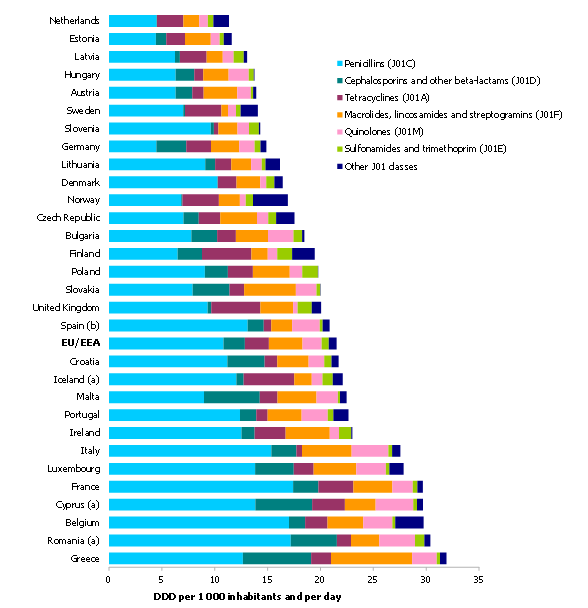 Preko devedeset posto antibiotika se potroši izvanbolnički na većinom blage, samoograničavajuće bolesti. Kako se otporne mutante razvijaju u normalnoj mikrobioti čovjeka koji antibiotike koristi, razvoj rezistencije nije vidljiv sve dok neka od bakterija normalne mikrobiote ne dospije u primarno sterilne prostore ljudskog tijela i ne izazove infekciju. Kako je bakterijama ulazak u primarno sterilne prostore ljudskog tijela znatno olakšan tijekom invazivnih dijagnostičkih i terapijskih postupaka problem infekcija izazvanih mnogostruko otpornim bakterijama najočitiji je u bolničkoj sredini. Najpoznatija mnogostruko otporna bakterija koja je postala endemična u mnogim bolnicama svijeta, pa i Hrvatske je meticilin rezistentni Staphylococcus aureus (MRSA). Udio MRSA među svim S. aureus izolatima u laganom je opadanju u Europi pa i Hrvatskoj (slika 2). Slika 2. Stope MRSA u Hrvatskoj, Odbor za praćenje rezistencije bakterija na antibiotike, Akademija medicinskih znanosti HrvatskeNajveći problem u Republici Hrvatskoj predstavlja Acinetobacter baumannii otporan na karbapeneme (CRAB) koji se naglo proširio nakon 2008. godine i od tada postao endemičan u mnogim bolnicama. Rezistentni acinetobacter je veliki problem mnogih zemalja istočne i južne Europe (slika 3).Slika 3. Acinetobacter spp. otporan na karbapeneme u EU/EEA zemljama, EARS-Net 2015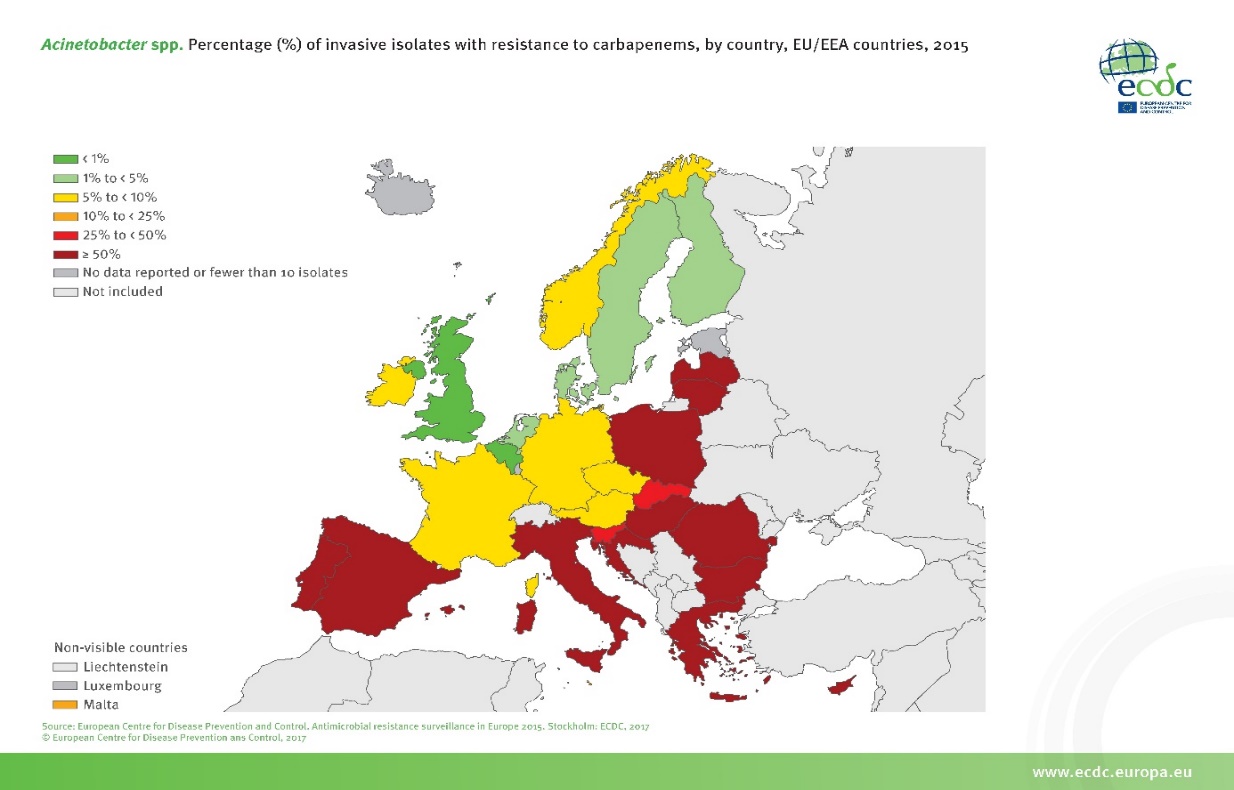 Posebnu prijetnju predstavljaju enterobakterije otporne na karbapeneme, naročito Klebsiella pneumoniae koja proizvodi KPC enzim. Prije desetak godina KPC K. pneumoniae se vrlo brzo proširila u mnogim dijelovima Sjeverne Amerike, a posljednjih godina i u mnogim zemljama Europe. U Republici Hrvatskoj su prvi sojevi KPC K. pneumoniae uočeni 2011. godine i za sada su prisutni u sjeverozapadnoj Hrvatskoj. Udio ovih sojeva je, međutim, još uvijek ispod 1%, što je dijelom i rezultat zajedničkog djelovanja ISKRA-e i Povjerenstva za sprječavanje i suzbijanje bolničkih infekcija Ministarstva zdravstva te brojnih zdravstvenih radnika koji su u sklopu prethodnog Nacionalnog programa za kontrolu otpornosti bakterija na antibiotike 2009. - 2014. i Nacionalnog programa za kontrolu infekcija povezanih sa zdravstvenom zaštitom 2013. - 2017. bili pravodobno obaviješteni i educirani.Nacionalnim programom za kontrolu otpornosti bakterija na antibiotike 2017. - 2021. utvrđeni su ciljevi, područje i plan djelovanja koji se u Republici Hrvatskoj trebaju provoditi kako bi se zaustavilo širenje otpornosti bakterija na antibiotike u humanoj i veterinarskoj medicini. Predložene aktivnosti dio su globalnog akcijskog plana Svjetske zdravstvene organizacije. 3	SVRHA I CILJEVISvrha Nacionalnog programa za kontrolu otpornosti bakterija na antibiotike 2017. - 2021. je unaprjeđenje i zaštita zdravlja hrvatskog stanovništva osiguravanjem kvalitetne zdravstvene skrbi uz očuvanje djelotvornosti antibiotika. Aktivnosti usmjerene na ograničavanje razvoja i širenja otpornosti na antibiotike uključuju sljedeće ciljeve:Pratiti potrošnju antimikrobnih lijekova i otpornost bakterija na antibiotike u području humane i veterinarske medicine u Republici Hrvatskoj kako bi se uočavali negativni ili pozitivni trendovi te omogućila usporedba s ostalim državama Europske unije Podići svjesnost o štetnosti prekomjerne uporabe antibiotika kod onih koji antibiotike propisuju, izdaju i konzumirajuSpriječiti pojavu i kontrolirati širenje infekcijaOptimizirati primjenu antimikrobnih lijekova u humanoj i veterinarskoj mediciniOdržavati dobru međunarodnu suradnju s institucijama koje se bave problemom otpornosti na antibiotike, prvenstveno s Europskim centrom za prevenciju i kontrolu bolesti (ECDC), Svjetskom zdravstvenom organizacijom (WHO) te Svjetskom organizacijom za zdravlje životinja (OIE).Ovi ciljevi će se ostvarivati kroz šest osnovnih područja djelovanja koja su u skladu s aktivnostima predviđenim planom Europskog centra za prevenciju i kontrolu bolesti, Svjetske zdravstvene organizacije (Global action plan on antimicrobial resistance, 2015) i Svjetske organizacije za zdravlje životinja (OIE).4	PRIORITETNA PODRUČJA RADA Republika Hrvatska shvaća važnost kontroliranja širenja otpornosti bakterija na antibiotike na lokalnoj, nacionalnoj i internacionalnoj razini te provodi aktivnosti sukladno Globalnom akcijskom planu o antimikrobnoj otpornosti Svjetske zdravstvene organizacije  (Global Action Plan on Antimikrobial Resistance, 2015). Globalni akcijski plan Svjetske zdravstvene organizacije definira pet glavnih ciljeva djelovanja imajući u vidu da se različite zemlje nalaze u različitim prilikama i mogućnostima kontroliranja antimikrobne rezistencije. Svjetska zdravstvena organizacija predlaže da pojedine države odaberu područja na koja se mogu najviše fokusirati ovisno o situaciji u vlastitoj zemlji. U Republici Hrvatskoj će poseban fokus biti na aktivnostima:Podizati svijest, razumijevanje i unaprijediti edukaciju o antimikrobnoj rezistencijiUz već postojeće aktivnosti održavanja tečajeva i stručnih sastanaka, razvijanja nacionalnih smjernica i provođenja nacionalne kampanje širenja svjesnosti o antibioticima potrebno je intenzivno raditi i na unaprjeđenju edukacije o praktičnoj primjeni antibiotika u nastavi na medicinskim, veterinarskim i farmaceutskim školama i fakultetima. Također treba razvijati programe rukovođenja antimikrobnom terapijom u bolnicama i uspostaviti timove za rukovođenje antimikrobnom terapijom.Unaprijediti znanja kroz programe praćenja i istraživanja Sve aktivnosti kontrole širenja rezistencije trebaju se zasnivati na vlastitim podacima o stopama rezistencije i potrošnji antibiotika. Republika Hrvatska će kontinuirano pratiti     rezistenciju na antibiotike i potrošnju antimikrobnih lijekova u skladu s internacionalnim standardima i sudjelovati u europskim programima EARS-Net i ESAC-Net. Potrebno je unaprijediti komunikaciju rezultata praćenja kako bi oni poticali uporabu usko spektralnih antibiotika gdje god je njihova primjena opravdana. U svrhu boljeg razumijevanja nastajanja antimikrobne rezistencije treba razvijati jasne indikatore racionalnog propisivanja antibiotika.  Smanjiti incidenciju infekcija Nacionalni program za kontrolu infekcija povezanih sa zdravstvenom zaštitom 2013. – 2017. nadopunjuje se s Nacionalnim programom za kontrolu otpornosti bakterija na antibiotike 2017. - 2021. provedbom učinkovitih sanitarno-higijenskih i preventivnih mjera. Edukacija timova za kontrolu bolničkih infekcija o mjerama suzbijanja i kontrole bolničkih infekcija je intenzivna no najveći izazov predstavlja implementacija poznatih standardnih mjera predostrožnosti (higijena ruku) i mjera izolacije u praksi. Opći trend smanjenja boravka pacijenta u bolnici te način financiranja zdravstvene skrbi dovest će do manje okupiranosti kreveta u bolnicama i lakšeg provođenja fizičke izolacije pacijenata s mnogostruko otpornim bakterijama što bi moralo olakšati provođenje i ostalih mjera kontaktne izolacije. Zdravstveni sustav treba osigurati dovoljan broj zdravstvenih radnika koji bi omogućio brzi obrtaj pacijenata te adekvatnu skrb za bolesnike u izolaciji.Optimizirati uporabu postojećih antibiotika u humanoj i veterinarskoj medicini te poljoprivrediPotrebno je osigurati dostupnost antibiotika uskog spektra na tržištu kako bi uporaba široko spektralnih antibiotika bila ograničena samo na infekcije koje ugrožavaju život.   Koordinacija između sektora humane i veterinarske medicine te gospodarstva   neophodna je kako se antibiotici ključni za liječenje u humanoj medicini ne bi koristili u veterini i gospodarstvu. Pravilnu primjenu antibiotika treba osigurati kroz programe rukovođenja antimikrobnom terapijom (engl. „antibiotic stewardship program“) i edukaciju timova za rukovođenje antimikrobnom terapijom. Razviti ekonomski održivo investiranje u nove lijekove, dijagnostička sredstva, cjepiva i druge intervencijePotrebni su novi procesi da se ubrza istraživanje i razvoj novih antimikrobnih lijekova i tehnologija potrebnih za kontroliranje širenja antimikrobne rezistencije i u dugoročnim procjenama ekonomskog, razvojnog i društvenog ulaganja vezanog uz kontroliranje širenja antimikrobne rezistencije. Republika Hrvatska svoj doprinos globalnom akcijskom planu u ovom području može dati kroz sudjelovanje u internacionalnim, multicentričnim istraživanjima. 5	PLAN I PODRUČJE DJELOVANJARazvoj otpornosti bakterija na antibiotike je evolucijski proces koji je vrlo teško kontrolirati i zahtjeva koordinirani pristup mnogih vladinih i nevladinih organizacija. U cilju uspješnog provođenja plana pri Ministarstvu zdravstva osnovana je ISKRA. Uloga ove sekcije je da nadzire, primjenjuje i usmjerava zacrtane aktivnosti te da izvješćuje Ministarstvo zdravstva o provedenim aktivnostima i postignutim rezultatima. Ministarstvo zdravstva i Ministarstvo poljoprivrede u suradnji s drugim relevantnim institucijama i stručnjacima za antimikrobnu rezistenciju surađuju s Europskom komisijom, državama članicama te međunarodnim organizacijama u području rezistencije bakterija na antibiotike. Plan provođenja Nacionalnog programa za kontrolu otpornosti bakterija na antibiotike 2017. – 2021. obuhvaća sljedeća područja:Praćenje otpornosti bakterija na antibiotike Praćenje potrošnje antimikrobnih lijekovaPromicanje odgovorne uporabe antimikrobnih lijekovaSprječavanje i kontrola širenja infekcijaPodizanje svjesnosti o štetnosti prekomjerne uporabe antimikrobnih lijekovaPodupiranje znanstvenih istraživanja na području rezistencije bakterija na antibiotikeU ovom integriranom pristupu kontroli širenja otpornosti bakterija na antibiotike sudjelovat će tri ministarstva Republike Hrvatske (Ministarstvo zdravstva, Ministarstvo poljoprivrede, Ministarstvo znanosti i obrazovanja) zajedno sa stručnim i znanstvenim institucijama iz domene humane medicine, veterinarske medicine, gospodarstva te znanosti i obrazovanja. Sve aktivnosti koordinirat će ISKRA, koja će objediniti godišnja izviješća nositelja i suradnika o obavljenim aktivnostima i rezultatima. ISKRA će izraditi završno programsko izviješće za razdoblje provedbe od 2017. – 2021. godine koje će Ministarstvo zdravstva dostaviti Vladi Republike Hrvatske na usvajanje.  5.1. 	Praćenje otpornosti bakterija na antibiotike5.1.1. Praćenje otpornosti bakterija na antibiotike u području humane medicineNosioci aktivnosti praćenja otpornosti na antibiotike u Republici Hrvatskoj u prethodnom razdoblju bili su Referentni centar Ministarstva zdravstva za praćenje rezistencije bakterija na antibiotike i Odbor za praćenje rezistencije bakterija na antibiotike Akademije medicinskih znanosti Hrvatske. I u narednom razdoblju ove će institucije provoditi slijedeće aktivnosti:Prikupljati podatke o stopama otpornosti rutinski izoliranih bakterija iz svih krajeva HrvatskeOdređivati mehanizme otpornosti na antibiotike kod epidemiološki značajnih izolata te izolata neuobičajenog ili rijetkog fenotipaPrikupljati podatke o otpornosti invazivnih sojeva u skladu s europskim programom praćenja otpornosti na antibiotike (EARS-Net program ECDC-a)Provoditi edukaciju o testiranju osjetljivosti bakterija na antibiotike u skladu s europskim standardima (European Committee on Antimicrobial Sensitivity Testing, EUCAST standards)Jednom godišnje o rezultatima izvještavati Ministarstvo zdravstva.   Praćenje otpornosti bakterija na antibiotike je preduvjet za uspješno obavljanje većine drugih aktivnosti predviđenih ovim programom. Rezultati praćenja otpornosti bakterija na antibiotike u  Republici Hrvatskoj  omogućit će sljedeće:Uočavanje kretanja stopa rezistencijeOtkrivanje novih mehanizama rezistencije i pravovremeno suzbijanje širenja sojeva s takvim mehanizmima rezistencijeKorelaciju između razine otpornosti bakterija na antibiotike i potrošnje antibiotika u mediciniIzradu smjernica o racionalnoj primjeni antibiotika koji se temelje na nacionalnim podacima o razini otpornosti na pojedine antibiotikePraćenje učinka pojedinih intervencija u kontroli širenja otpornosti bakterija na antibiotikeRazmjenu podataka o razini otpornosti na antibiotike s drugim zemljama Europe i svijeta.U navedenom razdoblju potrebno je unaprijediti informacijsku i komunikacijsku infrastrukturu kako bi se rezultati praćenja otpornosti što lakše prikupljali, obrađivali te bili brže dostupni.5.1.2. Praćenje otpornosti bakterija na antibiotike u području  veterinarske medicineMinistarstvo zdravstva i Ministarstvo poljoprivrede razmjenjuju podatke o razini otpornosti bakterija na antibiotike među uzročnicima zoonoza te bakterija koje čine fiziološku mikrobiotu životinja i predstavljaju rezervoar potencijalnih uzročnika bolesti u ljudi. Na temelju tih podataka ISKRA može dati inicijativu za istraživanja o odnosu razine otpornosti bakterija na antibiotike među uzročnicima bolesti u ljudi i potrošnje antibiotika u veterini, što će dovesti do racionalnije potrošnje antibiotika u veterinarskoj struci  te primarnoj proizvodnji kao i kontroli širenja otpornosti bakterija na antibiotike u fiziološkoj flori životinja.5.1.3. Praćenje otpornosti bakterija na antibiotike u hrani životinjskog podrijetla Ministarstvo poljoprivrede u okviru svoje nadležnosti provodi i financira pretrage hrane životinjskog podrijetla sukladno Odluci Komisije 652/2013 od 12. studenoga 2013. godine o praćenju otpornosti zoonotskih i komenzalnih bakterija na antimikrobna sredstva i izvješćivanju o tom praćenju. Uzorkovanje i dijagnostičke pretrage hrane životinjskog podrijetla uključujući tipizaciju i ispitivanje otpornosti na antimikrobna sredstva izoliranih sojeva Salmonella spp. te izoliranih sojeva E. coli koja proizvodi beta laktamaze proširenog spektra ili beta laktamaze razreda c ili karbapenemaze, uključene su u godišnji Plan uzorkovanja hrane životinjskog podrijetla.Ministarstvo poljoprivrede, u skladu sa projektom European Suryeillance of Veterinary Antimicrobial Consumption (ESVAC) Europske agencije za lijekove (EMA) sustavno prikuplja podatke o opsegu prodaje antimikrobnih veterinarsko medicinskih proizvoda (na razini veleprodaje).Rezultati praćenja potrošnje antimikrobnih veterinarsko medicinskih proizvoda omogućuju:- izradu Državnog programa praćenja rezidua (DPMR) - uvid u povezanost razine otpornosti bakterija na antibiotike i potrošnje antimikrobnihveterinarsko medicinskih proizvoda- razmjenu podataka o potrošnji antimikrobnih veterinarsko medicinskih proizvoda szemljama članicama Europske unije zemljama- procjenu učinka pojedinih intervencija u racionalizaciji propisivanja antimikrobnihveterinarsko medicinskih proizvoda - provedbu daljnjih akcija sa svrhom racionalne primjene antibiotika veterinarsko medicinskih proizvoda.5.2.	Praćenje potrošnje antimikrobnih lijekova Paralelno uz praćenje otpornosti bakterija na antibiotike razvilo se i praćenje potrošnje antimikrobnih lijekova u skladu s europskim programom praćenja potrošnje antibiotika (ESAC-Net ECDC-a). ISKRA će provodit slijedeće aktivnosti i u narednom razdoblju:Praćenje potrošnje antimikrobnih lijekova u bolnicamaPraćenje potrošnje antimikrobnih lijekova u izvanbolničkom sektoruPraćenje podataka o opsegu prodaje antimikrobnih veterinarsko medicinskih proizvodaSudjelovanje u europskom programu praćenja potrošnje antimikrobnih lijekova.Rezultati praćenja potrošnje antimikrobnih lijekova omogućit će sljedeće:Korelaciju između razine otpornosti bakterija na antibiotike i potrošnje antibiotika u mediciniRazmjenu podataka o potrošnji antimikrobnih lijekova s zemljama Europe i svijetaProcjenu kvalitete uporabe antimikrobnih lijekova koristeći postojeće i/ili razvojem novih indikatora kvaliteteProcjenu učinka pojedinih intervencija u racionalizaciji propisivanja antimikrobnih lijekovaUsmjeravanje daljnjih akcija sa svrhom racionalizacije primjene antimikrobnih lijekova.5.3.	Promicanje odgovorne uporabe antimikrobnih lijekova5.3.1. Edukacija o racionalnoj uporabi antibiotika tijekom studija Edukaciju o racionalnoj uporabi antibiotika treba provoditi na različitim razinama tijekom školovanja radnika u humanoj i veterinarskoj medicini, farmaciji i ostalim strukama koje sudjeluju u propisivanju i distribuciji antibiotika. To će zahtijevati prilagodbu nastavnih programa za sveučilišne, specijalističke i stručne studije u području biomedicine i zdravstva usmjeravanjem edukacije o praktičnoj primjeni antibiotika u najčešćim kliničkim indikacijama u skladu sa nacionalnim i internacionalnim smjernicama.Dodatna edukacija o primjeni antibiotika odvijat će se kroz tečajeve trajnog stručnog usavršavanja te stručne i znanstvene skupove.5.3.2. 	Donošenje smjernica za racionalnu primjenu antimikrobnih lijekovaU prethodnom petogodišnjem nacionalnom programu izrađene su prve nacionalne smjernice za primjenu antibiotika u nekim najčešćim kliničkim indikacijama. I u narednom razdoblju ISKRA će poticat donošenje smjernica temeljenih na dokazima o racionalnoj primjeni antibiotika za dodatne kliničke indikacije te revidiranje postojećih smjernica. Smjernice će biti sastavljane kao konsenzus svih zainteresiranih stručnih društava i institucija koji će morati posebne napore usmjeriti na njihovu implementaciju u praksi.5.3.3. Unaprjeđivanje brze mikrobiološke dijagnostikeMinistarstvo zdravstva će poticati razvoj kliničke mikrobiologije usmjerene na što bržu etiološku dijagnostiku infekcija. U tom smislu mikrobiološka dijagnostika za bolničke pacijente treba biti kontinuirano dostupna. Pored toga treba jačati konzultantsku ulogu kliničkih mikrobiologa u indiciranju mikrobioloških pretraga i individualnoj interpretaciji mikrobioloških nalaza. Također treba pratiti tehnološki razvoj mikrobiološke dijagnostike koji omogućuje brzu identifikaciju bakterijskih, virusnih i gljivičnih uzročnika te genetske determinante njihove otpornosti na antibiotike. Brza dijagnostika vodi ranijem fokusiranju antimikrobne terapije i očuvanju širokospektralnih antibiotika koji se primjenjuju empirijski.  5.3.4. Rukovođenje antimikrobnom terapijom S obzirom na brze razvoje različitih mehanizama koji ne dovode nužno do jednakih razina otpornosti na antibiotike potrebno je postojeće antibiotike maksimalno učinkovito primjenjivati. Primjena antibiotika u kliničkoj praksi kod bolesnika opterećenih mnogim drugim bolestima osim infekcije danas je mnogo kompliciranija negoli u počecima antimikrobne ere i zahtjeva vodstvo stručnog tima. U predstojećem razdoblju treba jačati konzultantsku ulogu infektologa, kliničkih mikrobiologa, kliničkih farmakologa i kliničkih farmaceuta u optimizaciji primjene antibiotika. Odluku o izboru pravog antibiotika, u pravoj dozi, u pravo vrijeme i uz pravu duljinu primjene najbolje može donijeti tim navedenih stručnjaka te takve timove treba oformiti u svakoj bolnici. Kao i mnoge europske zemlje Republika Hrvatska će morati ulagati napore u edukaciju ovih timova, a rukovođenje antimikrobnom terapijom (engl. „antimicrobial stewardship“) će morati biti pojačani sadržaj kurikuluma ovih specijalizacija te češći sadržaj tečajeva trajnih usavršavanja. U bolnicama treba jačati programe rukovođenja antimikrobnom terapijom.5.3.5. Kontrola prodaje antimikrobnih lijekovaIako se antibiotici u Republici Hrvatskoj ne mogu nabaviti bez liječničkog recepta, kupnja antibiotika bez recepta u ljekarnama te korištenje antibiotika na vlastitu odgovornost još uvijek predstavlja velik problem. Edukacijom pučanstva treba smanjit zahtjeve za izdavanjem antibiotika bez liječničkog recepta.Sprječavanje i kontrola širenja infekcijaU prethodnom razdoblju ostvarena je uspješna suradnja ISKRE i Povjerenstva za sprječavanje i suzbijanje bolničkih infekcija Ministarstva zdravstva koja će se nastaviti i u sljedećem razdoblju. Iako mnogostruka otpornost na antibiotike nije samo ograničena na bolničke sojeve, činjenica je da se mnogostruko otporne bakterije najlakše šire u bolničkoj sredini. Stoga je kontrola bolničkih infekcija izuzetno važna u kontroli širenja mnogostruko otpornih bakterija. Značajnu ulogu u kontroli širenja mnogostruko otpornih bakterija ima provedba nacionalnih programa cijepljenja. Neophodna je i prevencija i kontrola širenja infekcija u veterinarstvu i poljoprivredi.5.5. Podizanje svjesnosti o štetnosti prekomjerne uporabe antimikrobnih lijekovaGrađani često na vlastitu inicijativu koriste antibiotike koji nisu potrošeni u prethodnoj terapiji, a ponekad i antibiotike kupljene bez recepta u susjednim državama. Infekcije gornjih dišnih putova daleko su najčešće infekcije svake, naročito dječje životne dobi, poglavito u zimskoj sezoni: najčešće virusne etiologije uz nepotrebnu terapiju antibioticima, predstavljaju krivu indikaciju za primjenu antibiotika. Imajući u vidu da se preko 90% antibiotika potroši izvanbolnički za blage i samoograničavajuće infekcije, često virusne etiologije, edukacija građana o štetnosti nepotrebne uporabe antibiotika je izrazito bitna. Republika Hrvatska se ubraja u zemlje s potrošnjom antibiotika većom od europskog prosjeka, a poznato je da na potrošnju antibiotika uvelike utječu socijalni i kulturološki čimbenici. Kontinuirana edukacija i informiranost građana o svrsi i naravi antimikrobne terapije jedno je od značajnih područja rada u narednom periodu.Javna edukativna kampanja širenja svijesti o antibioticima provodi se od 2008. godine  potaknuta inicijativom Europskog centra za prevenciju i kontrolu bolesti i proglašavanjem 18. studenog Europskim danom svjesnosti o antibioticima (European Antibiotic Awareness Day, EAAD). I u narednom razdoblju nastavit će se organizacijom javnih kampanja  i obilježavanjem Europskog dana svjesnosti o antibioticima. Svi koji su uključeni u proces propisivanja, izdavanja antibiotika i korištenja istih trebaju biti svjesni problema otpornosti antibiotika na bakterije. Edukacija građana provodit će se kroz javne kampanje. Edukacija doktora medicine i ljekarnika provodit će se kroz prilagodbu nastavnih sadržaja na svim razinama studija u području biomedicine i zdravstva (potenciranje edukacije o praktičnoj primjeni antibiotika) i kroz stručno znanstvene sastanke.Edukacija doktora veterinarske medicine provodit će putem stručnih tijela uključenih u provedbu programa praćenja otpornosti na antimikrobne pripravke. Nadalje, posebna pažnja usmjeriti će se na primarne proizvođače kroz javne kampanje i veterinarske preglede. 5.6. Podupiranje znanstvenih istraživanja na području rezistencije bakterija na antibiotike Ministarstvo zdravstva, Ministarstvo poljoprivrede, a posebno Ministarstvo znanosti i obrazovanja Republike Hrvatske podupirat će projekte koji:potpomažu razumijevanju mehanizama, nastanka i kontrole otpornosti bakterija na antibiotikepotpomažu učinkovitiju primjenu postojećih antibiotikaistražuju nove antimikrobne supstanceistražuju dijagnostičke mogućnosti mikrobioloških testova koji brzo dovode do etiološke dijagnoze i usmjeravanja terapijeistražuju učinak cijepljenja te drugih pripravaka koji jačaju imuni odgovor i utječu na prevenciju nastanka infekcijepotpomažu projekte i programe čiji je cilj rukovođenje antimikrobnom terapijom i poticanje odgovornog korištenja antimikrobnih lijekova.7 	FINANCIJSKA SREDSTVA POTREBNA ZA  PROVEDBU NACIONALNOG PROGRAMA
Republika Hrvatska će iz Državnog proračuna osigurati sredstva potrebna za realizaciju ovoga Nacionalnoga programa, na način da nositelji pojedinih aktivnosti njihovo izvršenje uvrste u godišnje planove proračunskih pozicija pojedinih tijela državne uprave. Sukladno navedenom, dinamika osiguravanja i trošenja sredstava namijenjenih izvršavanju Nacionalnog programa određivat će se svake godine u postupku donošenja državnoga proračuna. Radi realizacije pojedinih mjera iz Nacionalnog programa, nositelji programa sukladno navedenim provedbenim aktivnostima mogu zaključivati ugovore s međunarodnim organizacijama i ostalim zainteresiranim donatorima. Sveukupna osigurana sredstva za provedbu Nacionalnog programa u 2017. godini iznose 92.367.440,00 kuna, u projekciji za 2018. godinu 102.367.440,00 kuna, a u projekciji za 2019. godinu 117.367.440,00 kuna.8 	TIJELA DRŽAVNE UPRAVE  I INSTITUCIJE UKLJUČENE U PROVEDBU NACIONALNOG PROGRAMAMinistarstvo zdravstva Ministarstvo poljoprivredeMinistarstvo znanosti i obrazovanja Hrvatska zaklada za znanostReferentni centar Ministarstva zdravstva za praćenje rezistencije bakterija na antibiotike Klinika za infektivne bolesti „Dr. Fran Mihaljević“Akademija medicinskih znanosti HrvatskeOdbor za praćenje rezistencije bakterija na antibiotike Hrvatski liječnički zborHrvatsko društvo za kliničku mikrobiologijuHrvatsko društvo za infektivne bolestiHrvatsko društvo za kemoterapijuHrvatsko društvo za kliničku farmakologiju Hrvatsko društvo obiteljskih doktoraHrvatsko epidemiološko društvo Hrvatski zavod za javno zdravstvoHrvatski zavod za zdravstveno osiguranjeAgencija za lijekove i medicinske proizvodeMedicinski fakultet Sveučilišta u ZagrebuMedicinski fakultet Sveučilišta RijeciMedicinski fakultet Sveučilišta Splitu Medicinski fakultet Sveučilišta Josip Juraj Strossmayer u OsijekuFarmaceutsko-biokemijski fakultet Sveučilišta u ZagrebuHrvatska ljekarnička komoraHrvatsko farmaceutsko društvo Hrvatski veterinarski institutVeterinarski fakultet Sveučilišta u ZagrebuOvlaštene veterinarske organizacijeStručna veterinarska društvaHrvatska veterinarska komora6       RAZRADA PLANIRANIH AKTIVNOSTI  6       RAZRADA PLANIRANIH AKTIVNOSTI  6       RAZRADA PLANIRANIH AKTIVNOSTI  6       RAZRADA PLANIRANIH AKTIVNOSTI  6       RAZRADA PLANIRANIH AKTIVNOSTI  Mjera 1. : KONTROLA ŠIRENJA OTPORNOSTI BAKTERIJA NA ANTIBIOTIKE U                   HUMANOJ MEDICININositelj:   MINISTARSTVO ZDRAVSTVAMjera 1. : KONTROLA ŠIRENJA OTPORNOSTI BAKTERIJA NA ANTIBIOTIKE U                   HUMANOJ MEDICININositelj:   MINISTARSTVO ZDRAVSTVAMjera 1. : KONTROLA ŠIRENJA OTPORNOSTI BAKTERIJA NA ANTIBIOTIKE U                   HUMANOJ MEDICININositelj:   MINISTARSTVO ZDRAVSTVAMjera 1. : KONTROLA ŠIRENJA OTPORNOSTI BAKTERIJA NA ANTIBIOTIKE U                   HUMANOJ MEDICININositelj:   MINISTARSTVO ZDRAVSTVAMjera 1. : KONTROLA ŠIRENJA OTPORNOSTI BAKTERIJA NA ANTIBIOTIKE U                   HUMANOJ MEDICININositelj:   MINISTARSTVO ZDRAVSTVACilj 1.  Praćenje  potrošnje antimikrobnih lijekova i otpornosti bakterija na antibiotike (u skladu s Globalnim akcijskim planom SZO, cilj 2)Cilj 1.  Praćenje  potrošnje antimikrobnih lijekova i otpornosti bakterija na antibiotike (u skladu s Globalnim akcijskim planom SZO, cilj 2)Cilj 1.  Praćenje  potrošnje antimikrobnih lijekova i otpornosti bakterija na antibiotike (u skladu s Globalnim akcijskim planom SZO, cilj 2)Cilj 1.  Praćenje  potrošnje antimikrobnih lijekova i otpornosti bakterija na antibiotike (u skladu s Globalnim akcijskim planom SZO, cilj 2)Cilj 1.  Praćenje  potrošnje antimikrobnih lijekova i otpornosti bakterija na antibiotike (u skladu s Globalnim akcijskim planom SZO, cilj 2)Nositelj: Referentni centar Ministarstva zdravstva za praćenje rezistencije bakterija na antibiotike (Klinika za infektivne bolesti „Dr. Fran Mihaljević“),  Odbor za praćenje rezistencije Akademije medicinskih znanosti HrvatskeSuradnici u provedbi: Hrvatsko društvo za kliničku mikrobiologiju Hrvatskog liječničkog zbora, mikrobiološki laboratoriji bolničkih ustanova  i zavoda za javno zdravstvo, bolničke ljekarne, Hrvatski zavod za zdravstveno osiguranje, Hrvatski zavod za javno zdravstvo, Agencija za lijekove i medicinske proizvodeNositelj: Referentni centar Ministarstva zdravstva za praćenje rezistencije bakterija na antibiotike (Klinika za infektivne bolesti „Dr. Fran Mihaljević“),  Odbor za praćenje rezistencije Akademije medicinskih znanosti HrvatskeSuradnici u provedbi: Hrvatsko društvo za kliničku mikrobiologiju Hrvatskog liječničkog zbora, mikrobiološki laboratoriji bolničkih ustanova  i zavoda za javno zdravstvo, bolničke ljekarne, Hrvatski zavod za zdravstveno osiguranje, Hrvatski zavod za javno zdravstvo, Agencija za lijekove i medicinske proizvodeNositelj: Referentni centar Ministarstva zdravstva za praćenje rezistencije bakterija na antibiotike (Klinika za infektivne bolesti „Dr. Fran Mihaljević“),  Odbor za praćenje rezistencije Akademije medicinskih znanosti HrvatskeSuradnici u provedbi: Hrvatsko društvo za kliničku mikrobiologiju Hrvatskog liječničkog zbora, mikrobiološki laboratoriji bolničkih ustanova  i zavoda za javno zdravstvo, bolničke ljekarne, Hrvatski zavod za zdravstveno osiguranje, Hrvatski zavod za javno zdravstvo, Agencija za lijekove i medicinske proizvodeNositelj: Referentni centar Ministarstva zdravstva za praćenje rezistencije bakterija na antibiotike (Klinika za infektivne bolesti „Dr. Fran Mihaljević“),  Odbor za praćenje rezistencije Akademije medicinskih znanosti HrvatskeSuradnici u provedbi: Hrvatsko društvo za kliničku mikrobiologiju Hrvatskog liječničkog zbora, mikrobiološki laboratoriji bolničkih ustanova  i zavoda za javno zdravstvo, bolničke ljekarne, Hrvatski zavod za zdravstveno osiguranje, Hrvatski zavod za javno zdravstvo, Agencija za lijekove i medicinske proizvodeNositelj: Referentni centar Ministarstva zdravstva za praćenje rezistencije bakterija na antibiotike (Klinika za infektivne bolesti „Dr. Fran Mihaljević“),  Odbor za praćenje rezistencije Akademije medicinskih znanosti HrvatskeSuradnici u provedbi: Hrvatsko društvo za kliničku mikrobiologiju Hrvatskog liječničkog zbora, mikrobiološki laboratoriji bolničkih ustanova  i zavoda za javno zdravstvo, bolničke ljekarne, Hrvatski zavod za zdravstveno osiguranje, Hrvatski zavod za javno zdravstvo, Agencija za lijekove i medicinske proizvodeRok provedbe Aktivnosti  Aktivnosti Plan implementacije zadatkaAktivnost/pozicija/računIznos financijskih sredstava2017.-2021.   Održavanje mreže mikrobioloških laboratorija  Prikupljanje i analiza podataka o otpornosti na antibiotikeProvođenje vanjske kontrole kvalitete  Retestiranje izolata rijetkog fenotipaPraćenje izolata od posebnog značajaSudjelovanje u izradi nacionalnih smjernica o uporabi antibiotikaSuradnja s Referentnim centrom Ministarstva zdravstva za kontrolu bolničkih infekcijaPrikupljanje i analiza podataka o potrošnji antibiotikaIzrada godišnjeg izvješćaSudjelovanje u EARS-Net programu (ECDC)Sudjelovanje u ESAC-Net programu (ECDC)Održavanje mreže mikrobioloških laboratorija  Prikupljanje i analiza podataka o otpornosti na antibiotikeProvođenje vanjske kontrole kvalitete  Retestiranje izolata rijetkog fenotipaPraćenje izolata od posebnog značajaSudjelovanje u izradi nacionalnih smjernica o uporabi antibiotikaSuradnja s Referentnim centrom Ministarstva zdravstva za kontrolu bolničkih infekcijaPrikupljanje i analiza podataka o potrošnji antibiotikaIzrada godišnjeg izvješćaSudjelovanje u EARS-Net programu (ECDC)Sudjelovanje u ESAC-Net programu (ECDC)dva sastanka godišnje  Ministarstvo zdravstva A 893003, konto 372,(300.000,00  kuna  na godišnjoj razini) iA 803005, konto 381 (140.000,00 kuna na godišnjoj razini)Hrvatski zavod za zdravstveno osiguranje u okviru sredstava za redovne aktivnosti(A 1002 Administracija i upravljanje obveznim zdravstvenim osiguranjem)IndikatoriIndikatori provedbe • izvješće o vanjskoj kontroli kvalitete • godišnje izvješćeIndikatori uspješnosti•smanjenje  potrošnje antibiotika•smanjenje ili stagniranje stopa otpornosti bakterija na antibiotike Indikatori provedbe • izvješće o vanjskoj kontroli kvalitete • godišnje izvješćeIndikatori uspješnosti•smanjenje  potrošnje antibiotika•smanjenje ili stagniranje stopa otpornosti bakterija na antibiotike Indikatori provedbe • izvješće o vanjskoj kontroli kvalitete • godišnje izvješćeIndikatori uspješnosti•smanjenje  potrošnje antibiotika•smanjenje ili stagniranje stopa otpornosti bakterija na antibiotike Indikatori provedbe • izvješće o vanjskoj kontroli kvalitete • godišnje izvješćeIndikatori uspješnosti•smanjenje  potrošnje antibiotika•smanjenje ili stagniranje stopa otpornosti bakterija na antibiotike Cilj 2. Podizanje svjesnosti o štetnosti prekomjerne uporabe antibiotika (u skladu s Globalnim akcijskim planom SZO, cilj 2) Cilj 2. Podizanje svjesnosti o štetnosti prekomjerne uporabe antibiotika (u skladu s Globalnim akcijskim planom SZO, cilj 2) Cilj 2. Podizanje svjesnosti o štetnosti prekomjerne uporabe antibiotika (u skladu s Globalnim akcijskim planom SZO, cilj 2) Cilj 2. Podizanje svjesnosti o štetnosti prekomjerne uporabe antibiotika (u skladu s Globalnim akcijskim planom SZO, cilj 2) Cilj 2. Podizanje svjesnosti o štetnosti prekomjerne uporabe antibiotika (u skladu s Globalnim akcijskim planom SZO, cilj 2) Nositelj: Medicinski fakultet Sveučilišta u Zagrebu, Medicinski fakultet Sveučilišta u Rijeci, Medicinski fakultet Sveučilišta u Splitu, Medicinski fakultet Sveučilišta Josip Juraj Strossmayer u Osijeku, Farmaceutsko-biokemijski fakultet Sveučilišta u Zagrebu te ostala visoka učilišta, Akademija medicinskih znanosti Hrvatske, Agencija za odgoj i obrazovanje Ministarstvo znanosti i obrazovanja Suradnici u provedbi: Referentni centar Ministarstva zdravlja za praćenje rezistencije bakterija na antibiotike, Hrvatski zavod za javno zdravstvo, stručna društva Hrvatskog liječničkog zbora, Hrvatsko farmaceutsko društvoNositelj: Medicinski fakultet Sveučilišta u Zagrebu, Medicinski fakultet Sveučilišta u Rijeci, Medicinski fakultet Sveučilišta u Splitu, Medicinski fakultet Sveučilišta Josip Juraj Strossmayer u Osijeku, Farmaceutsko-biokemijski fakultet Sveučilišta u Zagrebu te ostala visoka učilišta, Akademija medicinskih znanosti Hrvatske, Agencija za odgoj i obrazovanje Ministarstvo znanosti i obrazovanja Suradnici u provedbi: Referentni centar Ministarstva zdravlja za praćenje rezistencije bakterija na antibiotike, Hrvatski zavod za javno zdravstvo, stručna društva Hrvatskog liječničkog zbora, Hrvatsko farmaceutsko društvoNositelj: Medicinski fakultet Sveučilišta u Zagrebu, Medicinski fakultet Sveučilišta u Rijeci, Medicinski fakultet Sveučilišta u Splitu, Medicinski fakultet Sveučilišta Josip Juraj Strossmayer u Osijeku, Farmaceutsko-biokemijski fakultet Sveučilišta u Zagrebu te ostala visoka učilišta, Akademija medicinskih znanosti Hrvatske, Agencija za odgoj i obrazovanje Ministarstvo znanosti i obrazovanja Suradnici u provedbi: Referentni centar Ministarstva zdravlja za praćenje rezistencije bakterija na antibiotike, Hrvatski zavod za javno zdravstvo, stručna društva Hrvatskog liječničkog zbora, Hrvatsko farmaceutsko društvoNositelj: Medicinski fakultet Sveučilišta u Zagrebu, Medicinski fakultet Sveučilišta u Rijeci, Medicinski fakultet Sveučilišta u Splitu, Medicinski fakultet Sveučilišta Josip Juraj Strossmayer u Osijeku, Farmaceutsko-biokemijski fakultet Sveučilišta u Zagrebu te ostala visoka učilišta, Akademija medicinskih znanosti Hrvatske, Agencija za odgoj i obrazovanje Ministarstvo znanosti i obrazovanja Suradnici u provedbi: Referentni centar Ministarstva zdravlja za praćenje rezistencije bakterija na antibiotike, Hrvatski zavod za javno zdravstvo, stručna društva Hrvatskog liječničkog zbora, Hrvatsko farmaceutsko društvoNositelj: Medicinski fakultet Sveučilišta u Zagrebu, Medicinski fakultet Sveučilišta u Rijeci, Medicinski fakultet Sveučilišta u Splitu, Medicinski fakultet Sveučilišta Josip Juraj Strossmayer u Osijeku, Farmaceutsko-biokemijski fakultet Sveučilišta u Zagrebu te ostala visoka učilišta, Akademija medicinskih znanosti Hrvatske, Agencija za odgoj i obrazovanje Ministarstvo znanosti i obrazovanja Suradnici u provedbi: Referentni centar Ministarstva zdravlja za praćenje rezistencije bakterija na antibiotike, Hrvatski zavod za javno zdravstvo, stručna društva Hrvatskog liječničkog zbora, Hrvatsko farmaceutsko društvoRok provedbeRok provedbeAktivnostiPlan implementacije zadatkaAktivnost/pozicija/računIznos financijskih sredstava2017.-2021.2017.-2021.Razmotrit će se potreba za prilagodbom nastavnih sadržaja za osnovnoškolsko i srednjoškolsko obrazovanjePrilagodba nastavnih sadržaja na  sveučilišnim, specijalističkim i stručnim studijima (potenciranje edukacije o praktičnoj primjeni antibiotika u najčešćim kliničkim indikacijama u skladu s ISKRA nacionalnim i internacionalnim smjernicama)Izrada i revidiranje ISKRA nacionalnih smjernica o uporabi antibiotikaProvođenje javne kampanje, obilježavanje Europskog dana svjesnosti o antibioticima (EAAD)  pripreme tijekom 2017./2018. godine, provedba 2019. godine i dalje kontinuiranopripreme tijekom 2017./2018.  godine provedba tijekom 2019. godine i dalje kontinuiranoovisno o inicijativi stručnih društavazimska sezona, godišnjeMinistarstvo zdravstva u okviru sredstava navedenih pod Ciljem 1. IndikatoriIndikatoriIndikatori provedbe• broj revidiranih ISKRA smjernica• broj prilagođenih nastavnih sadržaja • broj provedenih  javnih kampanjiIndikatori uspješnosti•smanjenje ili stagniranje potrošnje antibiotikaIndikatori provedbe• broj revidiranih ISKRA smjernica• broj prilagođenih nastavnih sadržaja • broj provedenih  javnih kampanjiIndikatori uspješnosti•smanjenje ili stagniranje potrošnje antibiotikaIndikatori provedbe• broj revidiranih ISKRA smjernica• broj prilagođenih nastavnih sadržaja • broj provedenih  javnih kampanjiIndikatori uspješnosti•smanjenje ili stagniranje potrošnje antibiotikaCilj 3.  Sprječavanje pojave i kontrola širenja infekcija (u skladu s Globalnim akcijskim planom SZO, cilj 3)Cilj 3.  Sprječavanje pojave i kontrola širenja infekcija (u skladu s Globalnim akcijskim planom SZO, cilj 3)Cilj 3.  Sprječavanje pojave i kontrola širenja infekcija (u skladu s Globalnim akcijskim planom SZO, cilj 3)Cilj 3.  Sprječavanje pojave i kontrola širenja infekcija (u skladu s Globalnim akcijskim planom SZO, cilj 3)Cilj 3.  Sprječavanje pojave i kontrola širenja infekcija (u skladu s Globalnim akcijskim planom SZO, cilj 3)Nositelj:  Ministarstvo zdravstvaSuradnici u provedbi:  Referentni centar Ministarstva zdravstva za bolničke infekcije,  Povjerenstva za bolničke infekcije, Referentni centar Ministarstva zdravstva za praćenje rezistencije bakterija na antibiotike, stručna društva Hrvatskog liječničkog zboraNositelj:  Ministarstvo zdravstvaSuradnici u provedbi:  Referentni centar Ministarstva zdravstva za bolničke infekcije,  Povjerenstva za bolničke infekcije, Referentni centar Ministarstva zdravstva za praćenje rezistencije bakterija na antibiotike, stručna društva Hrvatskog liječničkog zboraNositelj:  Ministarstvo zdravstvaSuradnici u provedbi:  Referentni centar Ministarstva zdravstva za bolničke infekcije,  Povjerenstva za bolničke infekcije, Referentni centar Ministarstva zdravstva za praćenje rezistencije bakterija na antibiotike, stručna društva Hrvatskog liječničkog zboraNositelj:  Ministarstvo zdravstvaSuradnici u provedbi:  Referentni centar Ministarstva zdravstva za bolničke infekcije,  Povjerenstva za bolničke infekcije, Referentni centar Ministarstva zdravstva za praćenje rezistencije bakterija na antibiotike, stručna društva Hrvatskog liječničkog zboraNositelj:  Ministarstvo zdravstvaSuradnici u provedbi:  Referentni centar Ministarstva zdravstva za bolničke infekcije,  Povjerenstva za bolničke infekcije, Referentni centar Ministarstva zdravstva za praćenje rezistencije bakterija na antibiotike, stručna društva Hrvatskog liječničkog zboraRok provedbeRok provedbeAktivnostiPlan implementacije zadatkaAktivnost/pozicija/računIznos financijskih sredstava2017.- 2021.2017.- 2021.Implementacija standardnih mjerapredostrožnosti i mjera izolacijeReorganizacija zdravstvene skrbi: skraćivanje vremena boravka pacijenta u bolnici, osiguravanje dovoljnog broja zdravstvenih radnikapripreme tijekom 2017. godine, provedba 2018. godine i dalje kontinuiranoMinistarstvo zdravstva u okviru sredstava navedenih pod Ciljem 1.IndikatoriIndikatori Indikatori provedbe: • izviješća o bolničkim infekcijama  Indikatori uspješnosti• smanjenje ili stagniranje potrošnje antibiotika u bolnicama• pomak potrošnje antibiotika prema uskospektralnim antibioticima Indikatori provedbe: • izviješća o bolničkim infekcijama  Indikatori uspješnosti• smanjenje ili stagniranje potrošnje antibiotika u bolnicama• pomak potrošnje antibiotika prema uskospektralnim antibioticima Indikatori provedbe: • izviješća o bolničkim infekcijama  Indikatori uspješnosti• smanjenje ili stagniranje potrošnje antibiotika u bolnicama• pomak potrošnje antibiotika prema uskospektralnim antibioticimaCilj 4. Optimizirati primjenu antimikrobnih lijekova u humanoj  medicini kroz pravne regulative (u skladu s Globalnim akcijskim planom SZO, cilj 4)Cilj 4. Optimizirati primjenu antimikrobnih lijekova u humanoj  medicini kroz pravne regulative (u skladu s Globalnim akcijskim planom SZO, cilj 4)Cilj 4. Optimizirati primjenu antimikrobnih lijekova u humanoj  medicini kroz pravne regulative (u skladu s Globalnim akcijskim planom SZO, cilj 4)Cilj 4. Optimizirati primjenu antimikrobnih lijekova u humanoj  medicini kroz pravne regulative (u skladu s Globalnim akcijskim planom SZO, cilj 4)Cilj 4. Optimizirati primjenu antimikrobnih lijekova u humanoj  medicini kroz pravne regulative (u skladu s Globalnim akcijskim planom SZO, cilj 4)Nositelj:  Ministarstvo zdravstva, Hrvatski zavod za zdravstvenu osiguranje, Agencija za lijekove i medicinske proizvodeSuradnici u provedbi: Akademija medicinskih znanosti Hrvatske, stručna društva Hrvatskog liječničkog zbora  Nositelj:  Ministarstvo zdravstva, Hrvatski zavod za zdravstvenu osiguranje, Agencija za lijekove i medicinske proizvodeSuradnici u provedbi: Akademija medicinskih znanosti Hrvatske, stručna društva Hrvatskog liječničkog zbora  Nositelj:  Ministarstvo zdravstva, Hrvatski zavod za zdravstvenu osiguranje, Agencija za lijekove i medicinske proizvodeSuradnici u provedbi: Akademija medicinskih znanosti Hrvatske, stručna društva Hrvatskog liječničkog zbora  Nositelj:  Ministarstvo zdravstva, Hrvatski zavod za zdravstvenu osiguranje, Agencija za lijekove i medicinske proizvodeSuradnici u provedbi: Akademija medicinskih znanosti Hrvatske, stručna društva Hrvatskog liječničkog zbora  Nositelj:  Ministarstvo zdravstva, Hrvatski zavod za zdravstvenu osiguranje, Agencija za lijekove i medicinske proizvodeSuradnici u provedbi: Akademija medicinskih znanosti Hrvatske, stručna društva Hrvatskog liječničkog zbora  Rok provedbeRok provedbeAktivnostiPlan implementacije zadatkaAktivnost/pozicija/računIznos financijskih sredstava2017.- 2021.2017.- 2021.Revidiranje  liste lijekova HZZO –aPromoviranje programa rukovođenja antimikrobnom terapijom Upravljanje  antimikrobnom terapijom u bolnicamapripreme tijekom 2017. godine, provedba 2018. godine i dalje kontinuiranoHrvatski zavod za zdravstveno osiguranje u okviru sredstava za redovne aktivnosti           (A 1000 Zdravstvena zaštita obveznog zdravstvenog osiguranja i zaštita zdravlja na radu konto 371)IndikatoriIndikatoriIndikatori provedbe •  revidirana lista lijekova HZZO-a Indikatori uspješnosti•  promoviran program rukovođenja antimikrobnom terapijomIndikatori provedbe •  revidirana lista lijekova HZZO-a Indikatori uspješnosti•  promoviran program rukovođenja antimikrobnom terapijomIndikatori provedbe •  revidirana lista lijekova HZZO-a Indikatori uspješnosti•  promoviran program rukovođenja antimikrobnom terapijomMjera 2. : KONTROLA ŠIRENJA OTPORNOSTI BAKTERIJA NA ANTIBIOTIKE  U                  PODRUČJU VETERINARSKE  MEDICINENositelj: Ministarstvo poljoprivredeSuradnici u provedbi: Hrvatski veterinarski institut, ovlaštene veterinarske organizacijeMjera 2. : KONTROLA ŠIRENJA OTPORNOSTI BAKTERIJA NA ANTIBIOTIKE  U                  PODRUČJU VETERINARSKE  MEDICINENositelj: Ministarstvo poljoprivredeSuradnici u provedbi: Hrvatski veterinarski institut, ovlaštene veterinarske organizacijeMjera 2. : KONTROLA ŠIRENJA OTPORNOSTI BAKTERIJA NA ANTIBIOTIKE  U                  PODRUČJU VETERINARSKE  MEDICINENositelj: Ministarstvo poljoprivredeSuradnici u provedbi: Hrvatski veterinarski institut, ovlaštene veterinarske organizacijeMjera 2. : KONTROLA ŠIRENJA OTPORNOSTI BAKTERIJA NA ANTIBIOTIKE  U                  PODRUČJU VETERINARSKE  MEDICINENositelj: Ministarstvo poljoprivredeSuradnici u provedbi: Hrvatski veterinarski institut, ovlaštene veterinarske organizacijeMjera 2. : KONTROLA ŠIRENJA OTPORNOSTI BAKTERIJA NA ANTIBIOTIKE  U                  PODRUČJU VETERINARSKE  MEDICINENositelj: Ministarstvo poljoprivredeSuradnici u provedbi: Hrvatski veterinarski institut, ovlaštene veterinarske organizacijeCilj 1. Optimizirati primjenu antimikrobnih lijekova u  veterinarskoj medicini kroz pravne regulative (u skladu s Globalnim akcijskim planom SZO, cilj 4)Cilj 1. Optimizirati primjenu antimikrobnih lijekova u  veterinarskoj medicini kroz pravne regulative (u skladu s Globalnim akcijskim planom SZO, cilj 4)Cilj 1. Optimizirati primjenu antimikrobnih lijekova u  veterinarskoj medicini kroz pravne regulative (u skladu s Globalnim akcijskim planom SZO, cilj 4)Cilj 1. Optimizirati primjenu antimikrobnih lijekova u  veterinarskoj medicini kroz pravne regulative (u skladu s Globalnim akcijskim planom SZO, cilj 4)Cilj 1. Optimizirati primjenu antimikrobnih lijekova u  veterinarskoj medicini kroz pravne regulative (u skladu s Globalnim akcijskim planom SZO, cilj 4)Rok provedbeRok provedbeAktivnostiPlan implementacije zadatkaAktivnost/pozicija/račun -Iznos financijskih sredstava2017. -2021.2017. -2021.Provedba uzorkovanja na razini primarne proizvodnjeLaboratorijska dijagnostikaPrikupljanje i analiza podataka o otpornosti na antibiotikeProvođenje kontrole kvalitete provedbe propisanih programaSudjelovanje u izradi nacionalnih smjernica o uporabi antibiotika u veterinarskoj mediciniSuradnja s Europskom komisijomPrikupljanje i analiza podataka o potrošnji antibiotikaIzrada godišnjeg izvješćaSudjelovanje u radu Radne grupe za antimikrobnu rezistenciju Europske komisije i Svjetske organizacije za zdravlje životinja pripreme tijekom 2017. godine, provedba 2018. godine i dalje kontinuiranoMinistarstvo poljoprivrede u planu proračuna za 2017. godinu na aktivnosti T819049 Nacionalni plan uzorkovanja hrane u svrhu mikrobiološkog ispitivanja, konto 3236 Zdravstvene i veterinarske usluge, u iznosu od 659.540,00 kn te u projekcijama proračuna za 2018. godinu u iznosu 659.540,00 kn i 2019. godini u istom iznosu, odnosno 659.540,00 kn.A568001 Zdravstvena zaštita životinja, konto 3236 Zdravstvene i veterinarske usluge, osiguran  je iznos od  1.267.900,00 kn za 2017. godinu te je isti iznos od 1.267.900,00 kn planiran u projekcijama proračuna za 2018. te isti iznos za 2019. godinu i u okviru sredstava za redovne aktivnost (A568000 Administracija i upravljanje)IndikatoriIndikatoriIndikatori  provedbe•  godišnja izvješća o otpornosti bakterija na antibiotike•  godišnja izvješća o potrošnji antibiotika  Indikatori  uspješnosti •  smanjenje ili stagniranje stopa otpornosti bakterija na antibiotikeIndikatori  provedbe•  godišnja izvješća o otpornosti bakterija na antibiotike•  godišnja izvješća o potrošnji antibiotika  Indikatori  uspješnosti •  smanjenje ili stagniranje stopa otpornosti bakterija na antibiotikeIndikatori  provedbe•  godišnja izvješća o otpornosti bakterija na antibiotike•  godišnja izvješća o potrošnji antibiotika  Indikatori  uspješnosti •  smanjenje ili stagniranje stopa otpornosti bakterija na antibiotikeCilj 2. Podizanje svjesnosti o problemu otpornosti na antibiotike u veterinarskoj medicini  (u skladu sa smjernicama Europske komisije i Svjetske organizacije za zdravlje životinja)Cilj 2. Podizanje svjesnosti o problemu otpornosti na antibiotike u veterinarskoj medicini  (u skladu sa smjernicama Europske komisije i Svjetske organizacije za zdravlje životinja)Cilj 2. Podizanje svjesnosti o problemu otpornosti na antibiotike u veterinarskoj medicini  (u skladu sa smjernicama Europske komisije i Svjetske organizacije za zdravlje životinja)Cilj 2. Podizanje svjesnosti o problemu otpornosti na antibiotike u veterinarskoj medicini  (u skladu sa smjernicama Europske komisije i Svjetske organizacije za zdravlje životinja)Cilj 2. Podizanje svjesnosti o problemu otpornosti na antibiotike u veterinarskoj medicini  (u skladu sa smjernicama Europske komisije i Svjetske organizacije za zdravlje životinja)Nositelj:    Ministarstva poljoprivrede, Uprava za veterinarstvo i sigurnost hraneSuradnici u provedbi:   Hrvatski veterinarski institut, Veterinarski fakultet, Stručna veterinarska društva  Nositelj:    Ministarstva poljoprivrede, Uprava za veterinarstvo i sigurnost hraneSuradnici u provedbi:   Hrvatski veterinarski institut, Veterinarski fakultet, Stručna veterinarska društva  Nositelj:    Ministarstva poljoprivrede, Uprava za veterinarstvo i sigurnost hraneSuradnici u provedbi:   Hrvatski veterinarski institut, Veterinarski fakultet, Stručna veterinarska društva  Nositelj:    Ministarstva poljoprivrede, Uprava za veterinarstvo i sigurnost hraneSuradnici u provedbi:   Hrvatski veterinarski institut, Veterinarski fakultet, Stručna veterinarska društva  Nositelj:    Ministarstva poljoprivrede, Uprava za veterinarstvo i sigurnost hraneSuradnici u provedbi:   Hrvatski veterinarski institut, Veterinarski fakultet, Stručna veterinarska društva  Rok provedbeRok provedbeAktivnostiPlan implementacije zadatkaAktivnost/pozicija/računIznos financijskih sredstava2017.-2021.2017.-2021.Izrada edukativnih materijala za veterinare i posjednike životinja te njihova distribucija tijekom  2017. godine  i nadalje kontinuiranoIzrada i revidiranje nacionalnih smjernica o pravilnoj i odgovornoj  uporabi antibiotika u veterinarskoj medicini sukladno preporukama Europske komisijeObilježavanje Europskog dana svjesnosti o antibioticima (EAAD)    pripreme tijekom 2017. godine, provedba 2018. godine i dalje kontinuiranoMinistarstvo poljoprivrede, u okviru sredstava za redovne aktivnosti (A568000 Administracija i upravljanje)IndikatoriIndikatoriIndikatori  provedbe•  broj edukativnih materijala •  broj izrađenih i revidiranih smjernica Indikatori  uspješnosti•  smanjenje potrošnje antibiotika u veterinarskoj medicini    Indikatori  provedbe•  broj edukativnih materijala •  broj izrađenih i revidiranih smjernica Indikatori  uspješnosti•  smanjenje potrošnje antibiotika u veterinarskoj medicini    Indikatori  provedbe•  broj edukativnih materijala •  broj izrađenih i revidiranih smjernica Indikatori  uspješnosti•  smanjenje potrošnje antibiotika u veterinarskoj medicini    Mjera 3.:  PODRŠKA ZNANSTVENIM ISTRAŽIVANJIMA I EDUKACIJI  NA PODRUČJU KONTROLE ŠIRENJA OTPORNOSTI BAKTERIJA NA ANTIBIOTIKE Nositelj:  MINISTARSTVO ZNANOSTI I OBRAZOVANJA             Suradnici u provedbi:  Hrvatska zaklada za znanostMjera 3.:  PODRŠKA ZNANSTVENIM ISTRAŽIVANJIMA I EDUKACIJI  NA PODRUČJU KONTROLE ŠIRENJA OTPORNOSTI BAKTERIJA NA ANTIBIOTIKE Nositelj:  MINISTARSTVO ZNANOSTI I OBRAZOVANJA             Suradnici u provedbi:  Hrvatska zaklada za znanostMjera 3.:  PODRŠKA ZNANSTVENIM ISTRAŽIVANJIMA I EDUKACIJI  NA PODRUČJU KONTROLE ŠIRENJA OTPORNOSTI BAKTERIJA NA ANTIBIOTIKE Nositelj:  MINISTARSTVO ZNANOSTI I OBRAZOVANJA             Suradnici u provedbi:  Hrvatska zaklada za znanostMjera 3.:  PODRŠKA ZNANSTVENIM ISTRAŽIVANJIMA I EDUKACIJI  NA PODRUČJU KONTROLE ŠIRENJA OTPORNOSTI BAKTERIJA NA ANTIBIOTIKE Nositelj:  MINISTARSTVO ZNANOSTI I OBRAZOVANJA             Suradnici u provedbi:  Hrvatska zaklada za znanostMjera 3.:  PODRŠKA ZNANSTVENIM ISTRAŽIVANJIMA I EDUKACIJI  NA PODRUČJU KONTROLE ŠIRENJA OTPORNOSTI BAKTERIJA NA ANTIBIOTIKE Nositelj:  MINISTARSTVO ZNANOSTI I OBRAZOVANJA             Suradnici u provedbi:  Hrvatska zaklada za znanostCilj 1.  Ubrzati istraživanja i razvoj novih antimikrobnih lijekova i tehnologija potrebnih za kontroliranje širenja antimikrobne rezistencije (u skladu s Globalnim akcijskim planom SZO, cilj 5)Cilj 1.  Ubrzati istraživanja i razvoj novih antimikrobnih lijekova i tehnologija potrebnih za kontroliranje širenja antimikrobne rezistencije (u skladu s Globalnim akcijskim planom SZO, cilj 5)Cilj 1.  Ubrzati istraživanja i razvoj novih antimikrobnih lijekova i tehnologija potrebnih za kontroliranje širenja antimikrobne rezistencije (u skladu s Globalnim akcijskim planom SZO, cilj 5)Cilj 1.  Ubrzati istraživanja i razvoj novih antimikrobnih lijekova i tehnologija potrebnih za kontroliranje širenja antimikrobne rezistencije (u skladu s Globalnim akcijskim planom SZO, cilj 5)Cilj 1.  Ubrzati istraživanja i razvoj novih antimikrobnih lijekova i tehnologija potrebnih za kontroliranje širenja antimikrobne rezistencije (u skladu s Globalnim akcijskim planom SZO, cilj 5)Nositelj:  MINISTARSTVO ZNANOSTI I OBRAZOVANJA Suradnici u provedbi:  Hrvatska zaklada za znanost, Stručna društvaNositelj:  MINISTARSTVO ZNANOSTI I OBRAZOVANJA Suradnici u provedbi:  Hrvatska zaklada za znanost, Stručna društvaNositelj:  MINISTARSTVO ZNANOSTI I OBRAZOVANJA Suradnici u provedbi:  Hrvatska zaklada za znanost, Stručna društvaNositelj:  MINISTARSTVO ZNANOSTI I OBRAZOVANJA Suradnici u provedbi:  Hrvatska zaklada za znanost, Stručna društvaNositelj:  MINISTARSTVO ZNANOSTI I OBRAZOVANJA Suradnici u provedbi:  Hrvatska zaklada za znanost, Stručna društvaRok provedbeRok provedbe AktivnostPlan implementacije zadatkaAktivnost/pozicija/računIznos financijskih sredstava2017.-2021.2017.-2021.1. Provedba znanstvena istraživanja 2. Povećati broj programskih sadržaja s temama o otpornosti bakterija na antibiotike u javnim medijima pripreme tijekom 2017. godine, provedba 2018. godine i dalje kontinuiranoMinistarstvo znanosti i obrazovanja, Program 3801 - Ulaganje u znanstvenoistraživačku djelatnost, na aktivnosti A621048 - Projektno financiranje znanstvene djelatnosti, skupini 3811 - Tekuće donacije u novcu u ukupnom iznosu od 90.000.000 kuna u 2017. godini te u ukupnom iznosu od 100.000.000 kuna u projekcijama za 2018. godinu i 115.000.000 kuna u projekcijama za 2019. godinu.IndikatoriIndikatoriIndikatori provedbe• odobreni znanstveni projekti (Hrvatska zaklada za znanost)• zastupljenost  tema  o otpornosti bakterija na antibiotike u znanstveno-obrazovnim programima u javnim   medijima Indikatori  uspješnosti•  broj odobrenih znanstvenih projekata        Indikatori provedbe• odobreni znanstveni projekti (Hrvatska zaklada za znanost)• zastupljenost  tema  o otpornosti bakterija na antibiotike u znanstveno-obrazovnim programima u javnim   medijima Indikatori  uspješnosti•  broj odobrenih znanstvenih projekata        Indikatori provedbe• odobreni znanstveni projekti (Hrvatska zaklada za znanost)• zastupljenost  tema  o otpornosti bakterija na antibiotike u znanstveno-obrazovnim programima u javnim   medijima Indikatori  uspješnosti•  broj odobrenih znanstvenih projekata        